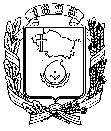 АДМИНИСТРАЦИЯ ГОРОДА НЕВИННОМЫССКАСТАВРОПОЛЬСКОГО КРАЯПОСТАНОВЛЕНИЕ06.06.2023                                    г. Невинномысск                                    № 770О внесении изменения в муниципальную программу «Межнациональные отношения, поддержка казачества, профилактика экстремизма, терроризма, правонарушений и наркомании в городе Невинномысске», утвержденную постановлением администрации города Невинномысска от 31.08.2022 
№ 1297В соответствии с Порядком разработки, реализации и оценки эффективности муниципальных программ города Невинномысска, утвержденным постановлением администрации города Невинномысска
от 14 апреля 2016 г. № 710, Методическими указаниями по разработке, реализации и оценке эффективности муниципальных программ города Невинномысска, утвержденными постановлением администрации города Невинномысска от 08 июня 2016 г. № 1146, постановляю:1. Внести изменение в муниципальную программу «Межнациональные отношения, поддержка казачества, профилактика экстремизма, терроризма, правонарушений и наркомании в городе Невинномысске», утвержденную постановлением администрации города Невинномысска от 31.08.2022 
№ 1297, изложив ее в редакции согласно приложению к настоящему постановлению.2. Опубликовать настоящее постановление в газете «Невинномысский рабочий», а также разместить в сетевом издании «Редакция газеты «Невинномысский рабочий» и на официальном сайте администрации города Невинномысска в информационно-телекоммуникационной сети «Интернет».Глава города НевинномысскаСтавропольского края                                                                    М.А. МиненковПроект подготовил:Начальник отделаобщественной безопасности администрации города Невинномысска                                  А.Ю. ШеховцовПроект визируют:Первый заместитель главыадминистрации города Невинномысска                                      В.Э. СоколюкЗаместитель главыадминистрации города Невинномысска                                        В.В. ЖдановЗаместитель главыадминистрации города Невинномысска                                        П.С. Крылов Заместитель главыадминистрации города Невинномысска                                        Д.В. КияшкоЗаместитель главыадминистрации города,руководитель финансового управленияадминистрации города Невинномысска                                   О.В. КолбасоваНачальник правового управления администрации города Невинномысска                                     Е.Н. ДудченкоНачальник управления документационного и кадрового обеспечения администрации города Невинномысска                                                                  А.А. ТащиеваНачальник управления экономическогоразвития администрациигорода Невинномысска                                                              К.К. ЧижевскийПриложениек постановлению администрациигорода Невинномысскаот 06.06.2023 № 770«МУНИЦИПАЛЬНАЯ ПРОГРАММА«Межнациональные отношения, поддержка казачества, профилактика экстремизма, терроризма, правонарушений и наркомании в городе Невинномысске»ПАСПОРТмуниципальной программы «Межнациональные отношения, поддержка казачества, профилактика экстремизма, терроризма, правонарушений и наркомании в городе Невинномысске»Приоритеты и цели реализуемой в городе политики в сфере реализации программыПрограмма сформирована исходя из принципов долгосрочных целей социально-экономического развития города и показателей (индикаторов) их достижения в соответствии с:Федеральным законом от 05 декабря 2005 года № 154-ФЗ «О государственной службе российского казачества»;Федеральным законом от 06 марта 2006 года № 35-ФЗ «О противодействии терроризму»;Федеральным законом от 02 апреля 2014 года № 44-ФЗ «Об участии граждан в охране общественного порядка»;Федеральным законом от 23 июня 2016 года № 182-ФЗ «Об основах системы профилактики правонарушений в Российской Федерации»;постановлением Правительства Российской Федерации от 29 декабря 2016 г. № 1532 «Об утверждении государственной программы Российской Федерации «Реализация государственной национальной политики»;Распоряжением Правительства РФ от 30.04.2022 № 1089-р «Об утверждении Стратегии социально-экономического развития Северо-Кавказского федерального округа на период до 2030 года»Концепцией построения и развития аппаратно-программного комплекса «Безопасный город», утвержденной распоряжением Правительства Российской Федерации от 03 декабря 2014 г. № 2446-р;Законом Ставропольского края от 26 июля 2013 г. № 69-кз «О привлечении членов казачьих обществ к государственной или иной службе в Ставропольском крае»;Законом Ставропольского края от 26 сентября 2014 г. № 82-кз «О некоторых вопросах участия граждан в охране общественного порядка на территории Ставропольского края»; Законом Ставропольского края от 27.12.2019 № 110-кз «О Стратегии социально-экономического развития Ставропольского края до 2035 года»;Стратегией социально-экономического развития города Невинномысска до 2035 года, утвержденной решением Думы города Невинномысска Ставропольского края от 19.12.2019 № 482-56.К приоритетным направлениям реализации программы относятся:сохранение и популяризация многонационального культурного наследия народов России, проживающих в городе;консолидация усилий администрации города, национально-культурных объединений, религиозных объединений, казачьих обществ и казачьих объединений по сохранению межнационального согласия, эффективного межкультурного диалога и гармонизации межнациональных и межконфессиональных отношений, по выработке упреждающей системы мер противодействия терроризму и экстремизму в городе;институционализация казачества в городе в сфере межнациональных отношений как социальной силы, выступающей опорой российской государственности;повышение общего уровня общественной безопасности, правопорядка и безопасности среды обитания путем внедрения на базе города (в соответствии с едиными функциональными и технологическими стандартами) комплексной информационной системы, обеспечивающей прогнозирование, мониторинг, предупреждение и ликвидацию возможных угроз, а также контроль устранения последствий чрезвычайных ситуаций и правонарушений с интеграцией под ее управлением действий информационно-управляющих подсистем дежурных, диспетчерских, муниципальных служб для их оперативного взаимодействия в интересах города;реализация на территории города государственной политики в сфере профилактики правонарушений;создание условий для снижения в городе уровня преступности посредством укрепления законности и правопорядка, повышения уровня безопасности граждан, проживающих на территории города, снижения уровня незаконного потребления наркотиков.С учетом изложенных приоритетных направлений реализации программы целями программы являются:стабилизация и гармонизация межнациональных и межконфессиональных отношений в городе, укрепление общероссийской гражданской идентичности населения города;привлечение казачества к обеспечению общественного порядка на территории города;недопущение террористических проявлений на территории города;укрепление общественного порядка.Сведения об индикаторах достижения целей программы и показателях решения задач подпрограмм программы приведены в приложении 1 к программе.Перечень ведомственных целевых программ, основных мероприятий программы приведен в приложении 2 к программе.Объемы финансового обеспечения программы приведены в приложении 3 к программе.Объемы финансового обеспечения программы за счет средств бюджета города приведены в приложении 4 к программе.Сведения об источнике информации и методике расчета индикаторов достижения целей программы и показателей решения задач подпрограмм программы приведены в приложении 5 к программе. Сведения о весовых коэффициентах, присвоенных целям программы и задачам подпрограмм программы, приведены в приложении 6 к программе.Достижение целей программы осуществляется путем решения задач подпрограмм программы и выполнения основных мероприятий, следующих подпрограмм программы:подпрограмма «Межнациональные отношения, поддержка казачества и профилактика экстремизма в городе Невинномысске» приведена в приложении 7 к программе;подпрограмма «Профилактика терроризма, правонарушений и наркомании в городе Невинномысске» приведена в приложении 8 к программе.Первый заместитель главыадминистрации города Невинномысска                                          В.Э. Соколюк__________________________________________________________________Приложение визирует:Начальник отделаобщественной безопасностиадминистрации города Невинномысска                                     А. Ю. ШеховцовЗаместитель главы администрациигорода Невинномысска                                                                       П.С. КрыловНачальник правовогоуправления администрации города Невинномысска                                                                    Е.Н. ДудченкоПриложение 1к муниципальной программе «Межнациональные отношения, поддержка казачества, профилактика экстремизма, терроризма, правонарушений и наркомании в городе Невинномысске»СВЕДЕНИЯоб индикаторах достижения целей муниципальной программы «Межнациональные отношения, поддержка казачества, профилактика экстремизма, терроризма, правонарушений и наркомании в городе Невинномысске» и показателях решения задач подпрограмм муниципальной программы «Межнациональные отношения, поддержка казачества, профилактика экстремизма, терроризма, правонарушений и наркомании в городе Невинномысске» Начальник отделаобщественной безопасностиадминистрации города Невинномысска                                      А.Ю. ШеховцовПриложение 2к муниципальной программе «Межнациональные отношения, поддержка казачества, профилактика экстремизма, терроризма, правонарушений и наркомании в городе Невинномысске»ПЕРЕЧЕНЬведомственных целевых программ, основных мероприятий муниципальной программы «Межнациональные отношения, поддержка казачества, профилактика экстремизма, терроризма, правонарушений и наркомании в городе Невинномысске»Начальник отделаобщественной безопасностиадминистрации города Невинномысска                                      А.Ю. ШеховцовПриложение 3к муниципальной программе«Межнациональные отношения,поддержка казачества, профилактика экстремизма, терроризма, правонарушений и наркомании в городе Невинномысске»ОБЪЕМЫ финансового обеспечения муниципальной программы «Межнациональные отношения, поддержка казачества, профилактика экстремизма, терроризма, правонарушений и наркомании в городе Невинномысске»Начальник отделаобщественной безопасностиадминистрации города Невинномысска                                      А.Ю. ШеховцовПриложение 4к муниципальной программе «Межнациональные отношения, поддержка казачества, профилактика экстремизма, терроризма, правонарушений и наркомании в городе Невинномысске»ОБЪЕМЫфинансового обеспечения муниципальной программы «Межнациональные отношения, поддержка казачества, профилактика экстремизма, терроризма, правонарушений и наркомании в городе Невинномысске» за счет средств бюджета города Невинномысска Начальник отделаобщественной безопасностиадминистрации города Невинномысска                                        А.Ю. ШеховцовПриложение 5к муниципальной программе «Межнациональные отношения, поддержка казачества, профилактика экстремизма, терроризма, правонарушений и наркомании в городе Невинномысске»СВЕДЕНИЯоб источнике информации и методике расчета индикаторов достижения целей муниципальной программы «Межнациональные отношения, поддержка казачества, профилактика экстремизма, терроризма, правонарушений и наркомании в городе Невинномысске» и показателей решения задач подпрограмм муниципальной программы «Межнациональные отношения, поддержка казачества, профилактика экстремизма, терроризма, правонарушений и наркомании в городе Невинномысске»Начальник отделаобщественной безопасностиадминистрации города Невинномысска                                      А.Ю. ШеховцовПриложение 6к муниципальной программе «Межнациональные отношения, поддержка казачества, профилактика экстремизма, терроризма, правонарушений и наркомании в городе Невинномысске»СВЕДЕНИЯо весовых коэффициентах, присвоенных целям программы и задачам подпрограмм муниципальной программы «Межнациональные отношения, поддержка казачества, профилактика экстремизма, терроризма, правонарушений и наркомании в городе Невинномысске»Начальник отделаобщественной безопасностиадминистрации города Невинномысска                                      А.Ю. ШеховцовПриложение 7к муниципальной программе«Межнациональные отношения, поддержка казачества, профилактика экстремизма, терроризма, правонарушений и наркомании в городе Невинномысске»ПОДПРОГРАММА«Межнациональные отношения, поддержка казачества и профилактика экстремизма в городе Невинномысске» муниципальной программы «Межнациональные отношения, поддержка казачества, профилактика экстремизма, терроризма, правонарушений и наркомании в городе Невинномысске»ПАСПОРТ ПОДПРОГРАММЫ «Межнациональные отношения, поддержка казачества и профилактика экстремизма в городе Невинномысске» муниципальной программы «Межнациональные отношения, поддержка казачества, профилактика экстремизма, терроризма, правонарушений и наркомании в городе Невинномысске»Характеристика основных мероприятий подпрограммыПодпрограммой предусмотрена реализация следующих основных мероприятий:1. Организационное и научно-методическое обеспечение мероприятий по межнациональным отношениям и профилактике экстремизма в городе (проведение «круглых столов», семинаров, научно-практических конференций, изготовление и размещение социальной рекламы).В рамках реализации данного основного мероприятия подпрограммы осуществляется:мониторинг состояния межнациональных и межконфессиональных отношений в городе;методическое обеспечение в сфере межнациональных, межконфессиональных отношений и профилактики экстремизма;обеспечение создания и размещение баннеров в сфере межнациональных, межконфессиональных отношений и профилактики экстремизма.Непосредственными результатами данного основного мероприятия подпрограммы станут:повышение уровня информированности органов администрации города о ситуации в сфере межнациональных, межконфессиональных отношений и профилактики экстремизма в городе;повышение качества прогнозирования и моделирования развития ситуации в сфере межнациональных и межконфессиональных отношений в городе, подготовки управленческих решений.Ответственным исполнителем данного основного мероприятия подпрограммы является отдел общественной безопасности.2. Участие членов городского казачьего общества в охране общественного порядка на территории города.В рамках реализации данного основного мероприятия подпрограммы будет предоставлена субсидия городскому казачьему обществу на обеспечение участия членов городского казачьего общества в охране общественного порядка на территории города.Ответственным исполнителем данного основного мероприятия подпрограммы является отдел общественной безопасности.В реализации данного основного мероприятия подпрограммы участвует городское казачье общество.Начальник отделаобщественной безопасностиадминистрации города Невинномысска                                      А.Ю. ШеховцовПриложение 8к муниципальной программе«Межнациональные отношения, поддержка казачества, профилактика экстремизма, терроризма, правонарушений и наркомании в городе Невинномысске»ПОДПРОГРАММА«Профилактика терроризма, правонарушений и наркомании в городе Невинномысске» муниципальной программы «Межнациональные отношения, поддержка казачества, профилактика экстремизма, терроризма, правонарушений и наркомании в городе Невинномысске»ПАСПОРТ ПОДПРОГРАММЫ «Профилактика терроризма, правонарушений и наркомании в городе Невинномысске» муниципальной программы «Межнациональные отношения, поддержка казачества, профилактика экстремизма, терроризма, правонарушений и наркомании в городе Невинномысске»Характеристика основных мероприятий подпрограммы Подпрограммой предусмотрена реализация следующих основных мероприятий:1. Приобретение средств инженерно-технической защищенности мест массового пребывания людей на территории города. В рамках реализации данного основного мероприятия подпрограммы осуществляется: приобретение и установка видеокамер уличного и внутреннего исполнения, коммутатора, сетевого хранилища, источника бесперебойного питания;приобретение и установка систем видеонаблюдения в местах массового пребывания граждан на территории города.Непосредственным результатом реализации данного основного мероприятия подпрограммы станет увеличение доли мест массового пребывания людей, расположенных на территории города, оснащенных системами видеонаблюдения из общего количества мест массового пребывания людей на территории города.Ответственным исполнителем данного основного мероприятия подпрограммы является отдел общественной безопасности, соисполнителем данного основного мероприятия является МКУ «Управление по ЧС и ГО».2. Проведение информационно-пропагандистских мероприятий, направленных на профилактику идеологии терроризма на территории города.В рамках реализации данного основного мероприятия подпрограммы осуществляется:методическое обеспечение образовательных организаций города в сфере профилактики терроризма;обеспечение создания сувенирной продукции в профилактики терроризма;проведение конкурса для учащихся образовательных организаций города Невинномысска «Нет терроризму»;обеспечение создания видеоматериалов антитеррористического содержания;обеспечение создания и размещение баннеров в профилактики терроризма.Непосредственными результатами данного основного мероприятия подпрограммы станет повышение уровня информированности образовательных организаций города о ситуации в сфере профилактики терроризма в городе.Ответственным исполнителем данного основного мероприятия подпрограммы является отдел общественной безопасности.3. Обеспечение деятельности народных дружин города.В рамках реализации данного основного мероприятия подпрограммы осуществляется: расходы на страхование членов народных дружин;расходы на изготовление удостоверений и повязок.Непосредственными результатами реализации данного основного мероприятия подпрограммы является количество выходов членов народных дружин города, осуществляющих охрану общественного порядка на территории города.Ответственным исполнителем данного основного мероприятия подпрограммы является отдел общественной безопасности.В реализации данного основного мероприятия подпрограммы участвуют народные дружины города.4. Проведение мероприятий, направленных на профилактику правонарушений, в том числе мошенничества, наркомании, алкоголизма, табакокурения, рецидивной преступности на территории города.В рамках реализации данного основного мероприятия подпрограммы осуществляется:проведение конкурса для учащихся образовательных организаций города Невинномысска «Спасем жизнь вместе»;проведение профилактических бесед с лицами, освободившимися из учреждений уголовно-исполнительной системы, находящимися в трудной жизненной ситуации;организация лекций, бесед, круглых столов, конкурса рисунков, акций по профилактике правонарушений, в том числе наркомании, алкоголизма, табакокурения и других зависимостей;организация мероприятий антинаркотической направленности, приуроченных к Международному дню борьбы с наркоманией и незаконным оборотом наркотиков (26 июня);проведение информационно-пропагандистских мероприятий, направленных на профилактику правонарушений, в том числе мошенничества, наркомании, алкоголизма, табакокурения, рецидивной преступности.Непосредственным результатом данного основного мероприятия подпрограммы является уменьшение количества правонарушений и преступлений в сфере правонарушений, в том числе мошенничества, наркомании, алкоголизма, табакокурения и рецидивной преступности на территории города.Ответственным исполнителем данного основного мероприятия подпрограммы является отдел общественной безопасности.».Начальник отделаобщественной безопасностиадминистрации города Невинномысска                                      А.Ю. ШеховцовНаименование программымуниципальная программа «Межнациональные отношения, поддержка казачества, профилактика экстремизма, терроризма, правонарушений и наркомании в городе Невинномысске» (далее - программа)Ответственный исполнитель программыадминистрация города Невинномысска в лице отдела общественной безопасности администрации города Невинномысска (далее соответственно – отдел общественной безопасности, город)Соисполнители программынет Иные участники программымуниципальное казенное учреждение «Управление по чрезвычайным ситуациям и гражданской обороне города Невинномысска»;Невинномысское городское казачье общество Ставропольского окружного казачьего общества Терского войскового казачьего общества (далее – городское казачье общество);народные дружины городаПодпрограммы программы подпрограмма «Межнациональные отношения, поддержка казачества и профилактика экстремизма в городе Невинномысске»;подпрограмма «Профилактика терроризма, правонарушений и наркомании в городе Невинномысске»Цели программыстабилизация и гармонизация межнациональных и межконфессиональных отношений в городе, укрепление общероссийской гражданской идентичности населения города;привлечение городского казачьего общества к обеспечению общественного порядка;недопущение террористических проявлений на территории города; укрепление общественного порядкаЦелевые индикаторы программыдоля населения города, считающего состояние межнациональных отношений и межконфессиональных отношений в городе стабильным, в общей численности населения города;доля населения города, считающего состояние межнациональных отношений в городе конфликтным, в общей численности населения города;доля мест массового пребывания граждан на территории города, охваченных патрулированием с участием членов городского казачьего общества; доля правонарушений террористической направленности, в общем количестве правонарушений;объем привлеченных из бюджета Ставропольского края субсидий на 1 рубль финансового обеспечения программы за счет средств бюджета города в рамках недопущения террористических проявлений на территории города;количество зарегистрированных правонарушений и преступлений, совершенных в общественных местах городаСроки и этапы реализации программы2023-2025 годыОбъемы и источники финансового обеспечения программыобъем финансового обеспечения программы составит – 21 669,76 тыс. рублей, в том числе по источникам финансового обеспечения:бюджет Ставропольского края – 300,00 тыс. рублей, в том числе по годам:в 2023 году – 100,00 тыс. рублей;в 2024 году – 100,00 тыс. рублей;в 2025 году – 100,00 тыс. рублейбюджет города – 21 369,76 тыс. рублей, в том числе по годам:в 2023 году – 13 085,92 тыс. рублей;в 2024 году – 4 141,92 тыс. рублей;в 2025 году – 4 141,92 тыс. рублей»Ожидаемые конечные результаты реализации программы удовлетворенность жителей города состоянием межнациональных и межконфессиональных отношений;обеспечение 100% охвата мест массового пребывания граждан на территории города патрулированием с участием членов городского казачьего общества;отсутствие террористических проявлений на территории города;привлечение из бюджета Ставропольского края субсидий на мероприятия по недопущению террористических проявлений на территории города;снижение количества зарегистрированных правонарушений и преступлений, совершенных в общественных местах города№ п/пНаименование индикатора достижения цели, показателя решения задачи, виды их временной характеристикиЕдиница измеренияЗначение индикатора достижения цели программы, показателя решения задачи подпрограммы программыЗначение индикатора достижения цели программы, показателя решения задачи подпрограммы программыЗначение индикатора достижения цели программы, показателя решения задачи подпрограммы программыЗначение индикатора достижения цели программы, показателя решения задачи подпрограммы программыЗначение индикатора достижения цели программы, показателя решения задачи подпрограммы программы№ п/пНаименование индикатора достижения цели, показателя решения задачи, виды их временной характеристикиЕдиница измерения2021 год2022 год2023 год2024 год2025 год123456781.Муниципальная программа «Межнациональные отношения, поддержка казачества, профилактика экстремизма, терроризма, правонарушений и наркомании в городе Невинномысске» (далее – программа)Муниципальная программа «Межнациональные отношения, поддержка казачества, профилактика экстремизма, терроризма, правонарушений и наркомании в городе Невинномысске» (далее – программа)Муниципальная программа «Межнациональные отношения, поддержка казачества, профилактика экстремизма, терроризма, правонарушений и наркомании в городе Невинномысске» (далее – программа)Муниципальная программа «Межнациональные отношения, поддержка казачества, профилактика экстремизма, терроризма, правонарушений и наркомании в городе Невинномысске» (далее – программа)Муниципальная программа «Межнациональные отношения, поддержка казачества, профилактика экстремизма, терроризма, правонарушений и наркомании в городе Невинномысске» (далее – программа)Муниципальная программа «Межнациональные отношения, поддержка казачества, профилактика экстремизма, терроризма, правонарушений и наркомании в городе Невинномысске» (далее – программа)Муниципальная программа «Межнациональные отношения, поддержка казачества, профилактика экстремизма, терроризма, правонарушений и наркомании в городе Невинномысске» (далее – программа)2.Цель 1 программы: стабилизация и гармонизация межнациональных и межконфессиональных отношений в городе Невинномысске (далее – город), укрепление общероссийской гражданской идентичности населения городаЦель 1 программы: стабилизация и гармонизация межнациональных и межконфессиональных отношений в городе Невинномысске (далее – город), укрепление общероссийской гражданской идентичности населения городаЦель 1 программы: стабилизация и гармонизация межнациональных и межконфессиональных отношений в городе Невинномысске (далее – город), укрепление общероссийской гражданской идентичности населения городаЦель 1 программы: стабилизация и гармонизация межнациональных и межконфессиональных отношений в городе Невинномысске (далее – город), укрепление общероссийской гражданской идентичности населения городаЦель 1 программы: стабилизация и гармонизация межнациональных и межконфессиональных отношений в городе Невинномысске (далее – город), укрепление общероссийской гражданской идентичности населения городаЦель 1 программы: стабилизация и гармонизация межнациональных и межконфессиональных отношений в городе Невинномысске (далее – город), укрепление общероссийской гражданской идентичности населения городаЦель 1 программы: стабилизация и гармонизация межнациональных и межконфессиональных отношений в городе Невинномысске (далее – город), укрепление общероссийской гражданской идентичности населения города2.1.Индикатор 1 достижения цели 1 программы:доля населения города, считающего состояние межнациональных отношений и межконфессиональных отношений в городе стабильным, в общей численности населения города, на конец годапроцент70,770,870,97171,12.2.Индикатор 2 достижения цели 1 программы:доля населения города, считающего состояние межнациональных отношений в городе конфликтным, в общей численности населения города, на конец годапроцент10,710,610,510,410,33.Подпрограмма 1 «Межнациональные отношения, поддержка казачества и профилактика экстремизма в городе Невинномысске»Подпрограмма 1 «Межнациональные отношения, поддержка казачества и профилактика экстремизма в городе Невинномысске»Подпрограмма 1 «Межнациональные отношения, поддержка казачества и профилактика экстремизма в городе Невинномысске»Подпрограмма 1 «Межнациональные отношения, поддержка казачества и профилактика экстремизма в городе Невинномысске»Подпрограмма 1 «Межнациональные отношения, поддержка казачества и профилактика экстремизма в городе Невинномысске»Подпрограмма 1 «Межнациональные отношения, поддержка казачества и профилактика экстремизма в городе Невинномысске»Подпрограмма 1 «Межнациональные отношения, поддержка казачества и профилактика экстремизма в городе Невинномысске»3.1.Задача 1 подпрограммы 1: создание условий для формирования общероссийской гражданской идентичности населения города на базе традиционных нравственных ценностей народов РоссииЗадача 1 подпрограммы 1: создание условий для формирования общероссийской гражданской идентичности населения города на базе традиционных нравственных ценностей народов РоссииЗадача 1 подпрограммы 1: создание условий для формирования общероссийской гражданской идентичности населения города на базе традиционных нравственных ценностей народов РоссииЗадача 1 подпрограммы 1: создание условий для формирования общероссийской гражданской идентичности населения города на базе традиционных нравственных ценностей народов РоссииЗадача 1 подпрограммы 1: создание условий для формирования общероссийской гражданской идентичности населения города на базе традиционных нравственных ценностей народов РоссииЗадача 1 подпрограммы 1: создание условий для формирования общероссийской гражданской идентичности населения города на базе традиционных нравственных ценностей народов РоссииЗадача 1 подпрограммы 1: создание условий для формирования общероссийской гражданской идентичности населения города на базе традиционных нравственных ценностей народов России3.1.1.Показатель 1 решения задачи 1 подпрограммы 1:доля населения города, у которого сформирована общероссийская гражданская идентичность, из числа опрошенных граждан, на конец годапроцент92,792,892,99393,14.Цель 2 программы: привлечение казачества к обеспечению общественного порядкаЦель 2 программы: привлечение казачества к обеспечению общественного порядкаЦель 2 программы: привлечение казачества к обеспечению общественного порядкаЦель 2 программы: привлечение казачества к обеспечению общественного порядкаЦель 2 программы: привлечение казачества к обеспечению общественного порядкаЦель 2 программы: привлечение казачества к обеспечению общественного порядкаЦель 2 программы: привлечение казачества к обеспечению общественного порядка4.1.Индикатор 1 достижения цели 2 программы:доля мест массового пребывания граждан на территории города, охваченных патрулированием с участием членов Невинномысского городского казачьего общества Ставропольского окружного казачьего общества Терского войскового казачьего общества, на конец годапроцент1001001001001005.Подпрограмма 1 «Межнациональные отношения, поддержка казачества и профилактика экстремизма в городе Невинномысске»Подпрограмма 1 «Межнациональные отношения, поддержка казачества и профилактика экстремизма в городе Невинномысске»Подпрограмма 1 «Межнациональные отношения, поддержка казачества и профилактика экстремизма в городе Невинномысске»Подпрограмма 1 «Межнациональные отношения, поддержка казачества и профилактика экстремизма в городе Невинномысске»Подпрограмма 1 «Межнациональные отношения, поддержка казачества и профилактика экстремизма в городе Невинномысске»Подпрограмма 1 «Межнациональные отношения, поддержка казачества и профилактика экстремизма в городе Невинномысске»Подпрограмма 1 «Межнациональные отношения, поддержка казачества и профилактика экстремизма в городе Невинномысске»5.1.Задача 2 подпрограммы 1: обеспечение участия членов Невинномысского городского казачьего общества Ставропольского окружного казачьего общества Терского войскового казачьего общества в охране общественного порядка на территории городаЗадача 2 подпрограммы 1: обеспечение участия членов Невинномысского городского казачьего общества Ставропольского окружного казачьего общества Терского войскового казачьего общества в охране общественного порядка на территории городаЗадача 2 подпрограммы 1: обеспечение участия членов Невинномысского городского казачьего общества Ставропольского окружного казачьего общества Терского войскового казачьего общества в охране общественного порядка на территории городаЗадача 2 подпрограммы 1: обеспечение участия членов Невинномысского городского казачьего общества Ставропольского окружного казачьего общества Терского войскового казачьего общества в охране общественного порядка на территории городаЗадача 2 подпрограммы 1: обеспечение участия членов Невинномысского городского казачьего общества Ставропольского окружного казачьего общества Терского войскового казачьего общества в охране общественного порядка на территории городаЗадача 2 подпрограммы 1: обеспечение участия членов Невинномысского городского казачьего общества Ставропольского окружного казачьего общества Терского войскового казачьего общества в охране общественного порядка на территории городаЗадача 2 подпрограммы 1: обеспечение участия членов Невинномысского городского казачьего общества Ставропольского окружного казачьего общества Терского войскового казачьего общества в охране общественного порядка на территории города5.1.1.Показатель 1 решения задачи 2 подпрограммы 1:количество выходов совместных с сотрудниками полиции по охране общественного порядка на территории города членов Невинномысского городского казачьего общества Ставропольского окружного казачьего общества Терского войскового казачьего общества, за годединица84 96 96 96 966.Цель 3 программы: недопущение террористических проявлений на территории городаЦель 3 программы: недопущение террористических проявлений на территории городаЦель 3 программы: недопущение террористических проявлений на территории городаЦель 3 программы: недопущение террористических проявлений на территории городаЦель 3 программы: недопущение террористических проявлений на территории городаЦель 3 программы: недопущение террористических проявлений на территории городаЦель 3 программы: недопущение террористических проявлений на территории города6.1.Индикатор 1 достижения цели 3 программы:доля правонарушений террористической направленности в общем количестве правонарушений, на конец годапроцент000006.2.Индикатор 2 достижения цели 3 программы:объем привлеченных из бюджета Ставропольского края субсидий на 1 рубль финансового обеспечения программы за счет средств бюджета города в рамках недопущения террористических проявлений на территории города, за годрубль0,590,50,010,330,337.Подпрограмма 2 «Профилактика терроризма, правонарушений и наркомании в городе Невинномысске»Подпрограмма 2 «Профилактика терроризма, правонарушений и наркомании в городе Невинномысске»Подпрограмма 2 «Профилактика терроризма, правонарушений и наркомании в городе Невинномысске»Подпрограмма 2 «Профилактика терроризма, правонарушений и наркомании в городе Невинномысске»Подпрограмма 2 «Профилактика терроризма, правонарушений и наркомании в городе Невинномысске»Подпрограмма 2 «Профилактика терроризма, правонарушений и наркомании в городе Невинномысске»Подпрограмма 2 «Профилактика терроризма, правонарушений и наркомании в городе Невинномысске»7.1.Задача 1 подпрограммы 2: повышение уровня антитеррористической защищенности мест массового пребывания граждан, муниципальных учреждений и криминогенных мест городаЗадача 1 подпрограммы 2: повышение уровня антитеррористической защищенности мест массового пребывания граждан, муниципальных учреждений и криминогенных мест городаЗадача 1 подпрограммы 2: повышение уровня антитеррористической защищенности мест массового пребывания граждан, муниципальных учреждений и криминогенных мест городаЗадача 1 подпрограммы 2: повышение уровня антитеррористической защищенности мест массового пребывания граждан, муниципальных учреждений и криминогенных мест городаЗадача 1 подпрограммы 2: повышение уровня антитеррористической защищенности мест массового пребывания граждан, муниципальных учреждений и криминогенных мест городаЗадача 1 подпрограммы 2: повышение уровня антитеррористической защищенности мест массового пребывания граждан, муниципальных учреждений и криминогенных мест городаЗадача 1 подпрограммы 2: повышение уровня антитеррористической защищенности мест массового пребывания граждан, муниципальных учреждений и криминогенных мест города7.1.1.Показатель 1 решения задачи 1 подпрограммы 2:степень обеспеченности средствами инженерно-технической защищенности мест массового пребывания людей на территории города, на конец годапроцент77,793,5869,2669,6270,567.2.Задача 2 подпрограммы 2: информирование граждан в сфере профилактики терроризмаЗадача 2 подпрограммы 2: информирование граждан в сфере профилактики терроризмаЗадача 2 подпрограммы 2: информирование граждан в сфере профилактики терроризмаЗадача 2 подпрограммы 2: информирование граждан в сфере профилактики терроризмаЗадача 2 подпрограммы 2: информирование граждан в сфере профилактики терроризмаЗадача 2 подпрограммы 2: информирование граждан в сфере профилактики терроризмаЗадача 2 подпрограммы 2: информирование граждан в сфере профилактики терроризма7.2.1.Показатель 1 решения задачи 2 подпрограммы 2: степень информированности образовательных организаций города Невинномысска в сфере профилактики терроризма, на конец годапроцент1001001001001008.Цель 4 программы: укрепление общественного порядкаЦель 4 программы: укрепление общественного порядкаЦель 4 программы: укрепление общественного порядкаЦель 4 программы: укрепление общественного порядкаЦель 4 программы: укрепление общественного порядкаЦель 4 программы: укрепление общественного порядкаЦель 4 программы: укрепление общественного порядка8.1.Индикатор 1 достижения цели 4 программы:количество зарегистрированных правонарушений и преступлений, совершенных в общественных местах города, на конец годаединица7747737727717709.Подпрограмма 2 «Профилактика терроризма, правонарушений и наркомании в городе Невинномысске»Подпрограмма 2 «Профилактика терроризма, правонарушений и наркомании в городе Невинномысске»Подпрограмма 2 «Профилактика терроризма, правонарушений и наркомании в городе Невинномысске»Подпрограмма 2 «Профилактика терроризма, правонарушений и наркомании в городе Невинномысске»Подпрограмма 2 «Профилактика терроризма, правонарушений и наркомании в городе Невинномысске»Подпрограмма 2 «Профилактика терроризма, правонарушений и наркомании в городе Невинномысске»Подпрограмма 2 «Профилактика терроризма, правонарушений и наркомании в городе Невинномысске»9.1.Задача 3 подпрограммы 2: развитие и совершенствование системы профилактики правонарушений, в том числе мошенничества, наркомании, алкоголизма, табакокурения, рецидивной преступности на территории городаЗадача 3 подпрограммы 2: развитие и совершенствование системы профилактики правонарушений, в том числе мошенничества, наркомании, алкоголизма, табакокурения, рецидивной преступности на территории городаЗадача 3 подпрограммы 2: развитие и совершенствование системы профилактики правонарушений, в том числе мошенничества, наркомании, алкоголизма, табакокурения, рецидивной преступности на территории городаЗадача 3 подпрограммы 2: развитие и совершенствование системы профилактики правонарушений, в том числе мошенничества, наркомании, алкоголизма, табакокурения, рецидивной преступности на территории городаЗадача 3 подпрограммы 2: развитие и совершенствование системы профилактики правонарушений, в том числе мошенничества, наркомании, алкоголизма, табакокурения, рецидивной преступности на территории городаЗадача 3 подпрограммы 2: развитие и совершенствование системы профилактики правонарушений, в том числе мошенничества, наркомании, алкоголизма, табакокурения, рецидивной преступности на территории городаЗадача 3 подпрограммы 2: развитие и совершенствование системы профилактики правонарушений, в том числе мошенничества, наркомании, алкоголизма, табакокурения, рецидивной преступности на территории города9.1.1.Показатель 1 решения задачи 3 подпрограммы 2:количество выходов членов народных дружин города, осуществляющих охрану общественного порядка на территории города, за годединица165183165-185165-185165-1859.1.2.Показатель 2 решения задачи 3 подпрограммы 2:число зарегистрированных лиц с диагнозом наркомания и потребление наркотиков с вредными последствиями на 100 тыс. населения, на конец годачеловек813812811810809№ п/пНаименование подпрограмм,основных мероприятий, ведомственных целевых программТип основного мероприятияОтветственный исполнительосновного мероприятия, заказчик ВЦПСрокСрокСвязь с индикаторами достижения целей программы и показателями решения задач подпрограммы№ п/пНаименование подпрограмм,основных мероприятий, ведомственных целевых программТип основного мероприятияОтветственный исполнительосновного мероприятия, заказчик ВЦПначала реализацииокончания реализацииСвязь с индикаторами достижения целей программы и показателями решения задач подпрограммы123334566771.Цель 1 муниципальная программа «Межнациональные отношения, поддержка казачества, профилактика экстремизма, терроризма, правонарушений и наркомании в городе Невинномысске» (далее – программа): стабилизация и гармонизация межнациональных и межконфессиональных отношений в городе Невинномысске (далее – город), укрепление общероссийской гражданской идентичности населения городаЦель 1 муниципальная программа «Межнациональные отношения, поддержка казачества, профилактика экстремизма, терроризма, правонарушений и наркомании в городе Невинномысске» (далее – программа): стабилизация и гармонизация межнациональных и межконфессиональных отношений в городе Невинномысске (далее – город), укрепление общероссийской гражданской идентичности населения городаЦель 1 муниципальная программа «Межнациональные отношения, поддержка казачества, профилактика экстремизма, терроризма, правонарушений и наркомании в городе Невинномысске» (далее – программа): стабилизация и гармонизация межнациональных и межконфессиональных отношений в городе Невинномысске (далее – город), укрепление общероссийской гражданской идентичности населения городаЦель 1 муниципальная программа «Межнациональные отношения, поддержка казачества, профилактика экстремизма, терроризма, правонарушений и наркомании в городе Невинномысске» (далее – программа): стабилизация и гармонизация межнациональных и межконфессиональных отношений в городе Невинномысске (далее – город), укрепление общероссийской гражданской идентичности населения городаЦель 1 муниципальная программа «Межнациональные отношения, поддержка казачества, профилактика экстремизма, терроризма, правонарушений и наркомании в городе Невинномысске» (далее – программа): стабилизация и гармонизация межнациональных и межконфессиональных отношений в городе Невинномысске (далее – город), укрепление общероссийской гражданской идентичности населения городаЦель 1 муниципальная программа «Межнациональные отношения, поддержка казачества, профилактика экстремизма, терроризма, правонарушений и наркомании в городе Невинномысске» (далее – программа): стабилизация и гармонизация межнациональных и межконфессиональных отношений в городе Невинномысске (далее – город), укрепление общероссийской гражданской идентичности населения городаЦель 1 муниципальная программа «Межнациональные отношения, поддержка казачества, профилактика экстремизма, терроризма, правонарушений и наркомании в городе Невинномысске» (далее – программа): стабилизация и гармонизация межнациональных и межконфессиональных отношений в городе Невинномысске (далее – город), укрепление общероссийской гражданской идентичности населения городаЦель 1 муниципальная программа «Межнациональные отношения, поддержка казачества, профилактика экстремизма, терроризма, правонарушений и наркомании в городе Невинномысске» (далее – программа): стабилизация и гармонизация межнациональных и межконфессиональных отношений в городе Невинномысске (далее – город), укрепление общероссийской гражданской идентичности населения городаЦель 1 муниципальная программа «Межнациональные отношения, поддержка казачества, профилактика экстремизма, терроризма, правонарушений и наркомании в городе Невинномысске» (далее – программа): стабилизация и гармонизация межнациональных и межконфессиональных отношений в городе Невинномысске (далее – город), укрепление общероссийской гражданской идентичности населения городаЦель 1 муниципальная программа «Межнациональные отношения, поддержка казачества, профилактика экстремизма, терроризма, правонарушений и наркомании в городе Невинномысске» (далее – программа): стабилизация и гармонизация межнациональных и межконфессиональных отношений в городе Невинномысске (далее – город), укрепление общероссийской гражданской идентичности населения города1.1.Подпрограмма 1 «Межнациональные отношения, поддержка казачества и профилактика экстремизма в городе Невинномысске»Подпрограмма 1 «Межнациональные отношения, поддержка казачества и профилактика экстремизма в городе Невинномысске»Подпрограмма 1 «Межнациональные отношения, поддержка казачества и профилактика экстремизма в городе Невинномысске»-администрация города в лице отдела общественной безопасности администрации города (далее – отдел общественной безопасности)--п.п. 2.1, 2.2 приложения 1 к программеп.п. 2.1, 2.2 приложения 1 к программе1.1.1.Задача 1 подпрограммы 1: создание условий для формирования общероссийской гражданской идентичности населения города на базе традиционных нравственных ценностей народов РоссииЗадача 1 подпрограммы 1: создание условий для формирования общероссийской гражданской идентичности населения города на базе традиционных нравственных ценностей народов РоссииЗадача 1 подпрограммы 1: создание условий для формирования общероссийской гражданской идентичности населения города на базе традиционных нравственных ценностей народов РоссииЗадача 1 подпрограммы 1: создание условий для формирования общероссийской гражданской идентичности населения города на базе традиционных нравственных ценностей народов РоссииЗадача 1 подпрограммы 1: создание условий для формирования общероссийской гражданской идентичности населения города на базе традиционных нравственных ценностей народов РоссииЗадача 1 подпрограммы 1: создание условий для формирования общероссийской гражданской идентичности населения города на базе традиционных нравственных ценностей народов РоссииЗадача 1 подпрограммы 1: создание условий для формирования общероссийской гражданской идентичности населения города на базе традиционных нравственных ценностей народов РоссииЗадача 1 подпрограммы 1: создание условий для формирования общероссийской гражданской идентичности населения города на базе традиционных нравственных ценностей народов РоссииЗадача 1 подпрограммы 1: создание условий для формирования общероссийской гражданской идентичности населения города на базе традиционных нравственных ценностей народов России1.1.1.1.Основное мероприятие 1 подпрограммы 2: организационное и научно - методическое обеспечение мероприятий по межнациональным отношениям и профилактике экстремизма в городе (проведение «круглых столов», семинаров, научно-практических конференций, изготовление и размещение социальной рекламы)Основное мероприятие 1 подпрограммы 2: организационное и научно - методическое обеспечение мероприятий по межнациональным отношениям и профилактике экстремизма в городе (проведение «круглых столов», семинаров, научно-практических конференций, изготовление и размещение социальной рекламы)обеспечение выполнения функций органами местного самоуправления и органами администрации города, главными распорядителями средств бюджета города, казенными учреждениями, подведомственными главным распорядителям средств бюджетаобеспечение выполнения функций органами местного самоуправления и органами администрации города, главными распорядителями средств бюджета города, казенными учреждениями, подведомственными главным распорядителям средств бюджетаотдел общественной безопасностиоктябрь2023 годдекабрь2025 годдекабрь2025 годп.п. 3.1.1 приложения 1 к программе2.Цель 2 программы: привлечение казачества к обеспечению общественного порядкаЦель 2 программы: привлечение казачества к обеспечению общественного порядкаЦель 2 программы: привлечение казачества к обеспечению общественного порядкаЦель 2 программы: привлечение казачества к обеспечению общественного порядкаЦель 2 программы: привлечение казачества к обеспечению общественного порядкаЦель 2 программы: привлечение казачества к обеспечению общественного порядкаЦель 2 программы: привлечение казачества к обеспечению общественного порядкаЦель 2 программы: привлечение казачества к обеспечению общественного порядкаЦель 2 программы: привлечение казачества к обеспечению общественного порядка2.1.Подпрограмма 1 «Межнациональные отношения, поддержка казачества и профилактика экстремизма в городе Невинномысске»Подпрограмма 1 «Межнациональные отношения, поддержка казачества и профилактика экстремизма в городе Невинномысске»--отдел общественной безопасности---п.п. 4.1 приложения 1 к программе2.1.1.Задача 2 подпрограммы 1: обеспечение участия членов Невинномысского городского казачьего общества Ставропольского окружного казачьего общества Терского войскового казачьего общества в охране общественного порядка на территории городаЗадача 2 подпрограммы 1: обеспечение участия членов Невинномысского городского казачьего общества Ставропольского окружного казачьего общества Терского войскового казачьего общества в охране общественного порядка на территории городаЗадача 2 подпрограммы 1: обеспечение участия членов Невинномысского городского казачьего общества Ставропольского окружного казачьего общества Терского войскового казачьего общества в охране общественного порядка на территории городаЗадача 2 подпрограммы 1: обеспечение участия членов Невинномысского городского казачьего общества Ставропольского окружного казачьего общества Терского войскового казачьего общества в охране общественного порядка на территории городаЗадача 2 подпрограммы 1: обеспечение участия членов Невинномысского городского казачьего общества Ставропольского окружного казачьего общества Терского войскового казачьего общества в охране общественного порядка на территории городаЗадача 2 подпрограммы 1: обеспечение участия членов Невинномысского городского казачьего общества Ставропольского окружного казачьего общества Терского войскового казачьего общества в охране общественного порядка на территории городаЗадача 2 подпрограммы 1: обеспечение участия членов Невинномысского городского казачьего общества Ставропольского окружного казачьего общества Терского войскового казачьего общества в охране общественного порядка на территории городаЗадача 2 подпрограммы 1: обеспечение участия членов Невинномысского городского казачьего общества Ставропольского окружного казачьего общества Терского войскового казачьего общества в охране общественного порядка на территории городаЗадача 2 подпрограммы 1: обеспечение участия членов Невинномысского городского казачьего общества Ставропольского окружного казачьего общества Терского войскового казачьего общества в охране общественного порядка на территории города2.1.1.1.Основное мероприятие 2 подпрограммы 1: участие членов Невинномысского городского казачьего общества Ставропольского окружного казачьего общества Терского войскового казачьего общества в охране общественного порядка на территории города  Основное мероприятие 2 подпрограммы 1: участие членов Невинномысского городского казачьего общества Ставропольского окружного казачьего общества Терского войскового казачьего общества в охране общественного порядка на территории города  предоставление субсидии Невинномысскому городскому казачьему обществу Ставропольского окружного казачьего общества Терского войскового казачьего обществапредоставление субсидии Невинномысскому городскому казачьему обществу Ставропольского окружного казачьего общества Терского войскового казачьего обществаотдел общественной безопасностиянварь2023 годдекабрь2025 годдекабрь2025 годп.п. 5.1.1. приложения 1 к программе3.Цель 3 программы: недопущение террористических проявлений на территории городаЦель 3 программы: недопущение террористических проявлений на территории городаЦель 3 программы: недопущение террористических проявлений на территории городаЦель 3 программы: недопущение террористических проявлений на территории городаЦель 3 программы: недопущение террористических проявлений на территории городаЦель 3 программы: недопущение террористических проявлений на территории городаЦель 3 программы: недопущение террористических проявлений на территории городаЦель 3 программы: недопущение террористических проявлений на территории городаЦель 3 программы: недопущение террористических проявлений на территории города3.1.Подпрограмма 2 «Профилактика терроризма, правонарушений и наркомании в городе Невинномысске»Подпрограмма 2 «Профилактика терроризма, правонарушений и наркомании в городе Невинномысске»--отдел общественной безопасности---п.п. 6.1, 6.2 приложения 1 к программе3.1.1.Задача 1 подпрограммы 2: повышение уровня антитеррористической защищенности мест массового пребывания граждан, муниципальных учреждений и криминогенных мест городаЗадача 1 подпрограммы 2: повышение уровня антитеррористической защищенности мест массового пребывания граждан, муниципальных учреждений и криминогенных мест городаЗадача 1 подпрограммы 2: повышение уровня антитеррористической защищенности мест массового пребывания граждан, муниципальных учреждений и криминогенных мест городаЗадача 1 подпрограммы 2: повышение уровня антитеррористической защищенности мест массового пребывания граждан, муниципальных учреждений и криминогенных мест городаЗадача 1 подпрограммы 2: повышение уровня антитеррористической защищенности мест массового пребывания граждан, муниципальных учреждений и криминогенных мест городаЗадача 1 подпрограммы 2: повышение уровня антитеррористической защищенности мест массового пребывания граждан, муниципальных учреждений и криминогенных мест городаЗадача 1 подпрограммы 2: повышение уровня антитеррористической защищенности мест массового пребывания граждан, муниципальных учреждений и криминогенных мест городаЗадача 1 подпрограммы 2: повышение уровня антитеррористической защищенности мест массового пребывания граждан, муниципальных учреждений и криминогенных мест городаЗадача 1 подпрограммы 2: повышение уровня антитеррористической защищенности мест массового пребывания граждан, муниципальных учреждений и криминогенных мест города3.1.1.1.Основное мероприятие 1 подпрограммы 2: приобретение средств инженерно-технической защищенности мест массового пребывания людей на территории городаОсновное мероприятие 1 подпрограммы 2: приобретение средств инженерно-технической защищенности мест массового пребывания людей на территории городаобеспечение выполнения функций органами местного самоуправления и органами администрации города, главными распорядителями средств бюджета города, казенными учреждениями, подведомственными главным распорядителям средств бюджетаобеспечение выполнения функций органами местного самоуправления и органами администрации города, главными распорядителями средств бюджета города, казенными учреждениями, подведомственными главным распорядителям средств бюджетаотдел общественной безопасности, муниципальное казенное учреждение «Управление по чрезвычайным ситуациям и гражданской обороне города Невинномысска»февраль 2023 годдекабрь2025 годдекабрь2025 годп.п. 7.1.1 приложения 1 к программе3.1.2.Задача 2 подпрограммы 2: информирование граждан в сфере профилактики терроризмаЗадача 2 подпрограммы 2: информирование граждан в сфере профилактики терроризмаЗадача 2 подпрограммы 2: информирование граждан в сфере профилактики терроризмаЗадача 2 подпрограммы 2: информирование граждан в сфере профилактики терроризмаЗадача 2 подпрограммы 2: информирование граждан в сфере профилактики терроризмаЗадача 2 подпрограммы 2: информирование граждан в сфере профилактики терроризмаЗадача 2 подпрограммы 2: информирование граждан в сфере профилактики терроризмаЗадача 2 подпрограммы 2: информирование граждан в сфере профилактики терроризмаЗадача 2 подпрограммы 2: информирование граждан в сфере профилактики терроризма3.1.2.1.Основное мероприятие 2 подпрограммы 2: проведение информационно-пропагандистских мероприятий, направленных на профилактику идеологии терроризма на территории городаОсновное мероприятие 2 подпрограммы 2: проведение информационно-пропагандистских мероприятий, направленных на профилактику идеологии терроризма на территории городаобеспечение выполнения функций органами местного самоуправления и органами администрации города, главными распорядителями средств бюджета города, казенными учреждениями, подведомственными главным распорядителям средств бюджетаобеспечение выполнения функций органами местного самоуправления и органами администрации города, главными распорядителями средств бюджета города, казенными учреждениями, подведомственными главным распорядителям средств бюджетаотдел общественной безопасностимарт2023 годноябрь2025 годноябрь2025 годп.п. 7.2.1 приложения 1 к программе4.Цель 4 программы: укрепление общественного порядкаЦель 4 программы: укрепление общественного порядкаЦель 4 программы: укрепление общественного порядкаЦель 4 программы: укрепление общественного порядкаЦель 4 программы: укрепление общественного порядкаЦель 4 программы: укрепление общественного порядкаЦель 4 программы: укрепление общественного порядкаЦель 4 программы: укрепление общественного порядкаЦель 4 программы: укрепление общественного порядка4.1.Подпрограмма 2 «Профилактика терроризма, правонарушений и наркомании в городе Невинномысске»Подпрограмма 2 «Профилактика терроризма, правонарушений и наркомании в городе Невинномысске»--отдел общественной безопасности---п.п. 8.1 приложения 1 к программе4.1.1.Задача 3 подпрограммы 2: развитие и совершенствование системы профилактики правонарушений, в том числе мошенничества, наркомании, алкоголизма, табакокурения, рецидивной преступности на территории города Задача 3 подпрограммы 2: развитие и совершенствование системы профилактики правонарушений, в том числе мошенничества, наркомании, алкоголизма, табакокурения, рецидивной преступности на территории города Задача 3 подпрограммы 2: развитие и совершенствование системы профилактики правонарушений, в том числе мошенничества, наркомании, алкоголизма, табакокурения, рецидивной преступности на территории города Задача 3 подпрограммы 2: развитие и совершенствование системы профилактики правонарушений, в том числе мошенничества, наркомании, алкоголизма, табакокурения, рецидивной преступности на территории города Задача 3 подпрограммы 2: развитие и совершенствование системы профилактики правонарушений, в том числе мошенничества, наркомании, алкоголизма, табакокурения, рецидивной преступности на территории города Задача 3 подпрограммы 2: развитие и совершенствование системы профилактики правонарушений, в том числе мошенничества, наркомании, алкоголизма, табакокурения, рецидивной преступности на территории города Задача 3 подпрограммы 2: развитие и совершенствование системы профилактики правонарушений, в том числе мошенничества, наркомании, алкоголизма, табакокурения, рецидивной преступности на территории города Задача 3 подпрограммы 2: развитие и совершенствование системы профилактики правонарушений, в том числе мошенничества, наркомании, алкоголизма, табакокурения, рецидивной преступности на территории города Задача 3 подпрограммы 2: развитие и совершенствование системы профилактики правонарушений, в том числе мошенничества, наркомании, алкоголизма, табакокурения, рецидивной преступности на территории города 4.1.1.1.Основное мероприятие 3 подпрограммы 2: обеспечение деятельности народных дружин городаОсновное мероприятие 3 подпрограммы 2: обеспечение деятельности народных дружин городаобеспечение выполнения функций органами местного самоуправления и органами администрации города, главными распорядителями средств бюджета города, казенными учреждениями, подведомственными главным распорядителям средств бюджетаобеспечение выполнения функций органами местного самоуправления и органами администрации города, главными распорядителями средств бюджета города, казенными учреждениями, подведомственными главным распорядителям средств бюджетаотдел общественной безопасностимарт2023 годмарт2025 годмарт2025 годп.п. 9.1.1приложения 1 к программе4.1.1.2.Основное мероприятие 4 подпрограммы 2: проведение мероприятий, направленных на профилактику правонарушений, в том числе мошенничества, наркомании, алкоголизма, табакокурения, рецидивной преступности на территории города Основное мероприятие 4 подпрограммы 2: проведение мероприятий, направленных на профилактику правонарушений, в том числе мошенничества, наркомании, алкоголизма, табакокурения, рецидивной преступности на территории города обеспечение выполнения функций органами местного самоуправления и органами администрации города, главными распорядителями средств бюджета города, казенными учреждениями, подведомственными главным распорядителям средств бюджетаобеспечение выполнения функций органами местного самоуправления и органами администрации города, главными распорядителями средств бюджета города, казенными учреждениями, подведомственными главным распорядителям средств бюджетаотдел общественной безопасностиянварь2023 годдекабрь2025 годдекабрь2025 годп.п. 9.1.2 приложения 1 к программе№ п/пНаименование программы, подпрограммы, основного мероприятия, ВЦПИсточники финансового обеспечения по ответственным исполнителям, соисполнителям и другим участникам программы, подпрограммОбъемы финансового обеспечения по годам (тыс. рублей)Объемы финансового обеспечения по годам (тыс. рублей)Объемы финансового обеспечения по годам (тыс. рублей)№ п/пНаименование программы, подпрограммы, основного мероприятия, ВЦПИсточники финансового обеспечения по ответственным исполнителям, соисполнителям и другим участникам программы, подпрограмм2023 год2024 год2025 год1234561.Программа «Межнациональные отношения, поддержка казачества, профилактика экстремизма, терроризма, правонарушений и наркомании в городе Невинномысске» всего13 185,924 241,924 241,921.Программа «Межнациональные отношения, поддержка казачества, профилактика экстремизма, терроризма, правонарушений и наркомании в городе Невинномысске» средства федерального бюджета---1.Программа «Межнациональные отношения, поддержка казачества, профилактика экстремизма, терроризма, правонарушений и наркомании в городе Невинномысске» средства бюджета Ставропольского края, в том числе предусмотренные:100,00100,00100,001.Программа «Межнациональные отношения, поддержка казачества, профилактика экстремизма, терроризма, правонарушений и наркомании в городе Невинномысске» отделу общественной безопасности администрации города Невинномысска (далее – город)100,00100,00100,001.Программа «Межнациональные отношения, поддержка казачества, профилактика экстремизма, терроризма, правонарушений и наркомании в городе Невинномысске» средства бюджета города, в том числе предусмотренные:13 085,924 141,924 141,921.Программа «Межнациональные отношения, поддержка казачества, профилактика экстремизма, терроризма, правонарушений и наркомании в городе Невинномысске» отделу общественной безопасности администрации города4 289,173 845,173 845,171.Программа «Межнациональные отношения, поддержка казачества, профилактика экстремизма, терроризма, правонарушений и наркомании в городе Невинномысске» муниципальное казенное учреждение «Управление по чрезвычайным ситуациям и гражданской обороне города Невинномысска» (далее – МКУ «Управление ЧС и ГО»)8 796,75296,75296,751.Программа «Межнациональные отношения, поддержка казачества, профилактика экстремизма, терроризма, правонарушений и наркомании в городе Невинномысске» средства внебюджетных источников---2.Подпрограмма 1 «Межнациональные отношения, поддержка казачества и профилактика экстремизма в городе Невинномысске»всего3 804,913 804,913 804,912.Подпрограмма 1 «Межнациональные отношения, поддержка казачества и профилактика экстремизма в городе Невинномысске»средства федерального бюджета---2.Подпрограмма 1 «Межнациональные отношения, поддержка казачества и профилактика экстремизма в городе Невинномысске»средства бюджета Ставропольского края---2.Подпрограмма 1 «Межнациональные отношения, поддержка казачества и профилактика экстремизма в городе Невинномысске»средства бюджета города, в том числе предусмотренные:3 804,913 804,913 804,912.Подпрограмма 1 «Межнациональные отношения, поддержка казачества и профилактика экстремизма в городе Невинномысске»отделу общественной безопасности администрации города3 804,913 804,913 804,912.Подпрограмма 1 «Межнациональные отношения, поддержка казачества и профилактика экстремизма в городе Невинномысске»средства внебюджетных источников---2.1.Основное мероприятие 1 подпрограммы 1: организационное и научно - методическое обеспечение мероприятий по межнациональным отношениям и профилактике экстремизма в городе (проведение «круглых столов», семинаров, научно-практических конференций, изготовление и размещение социальной рекламы)всего40,0040,0040,002.1.Основное мероприятие 1 подпрограммы 1: организационное и научно - методическое обеспечение мероприятий по межнациональным отношениям и профилактике экстремизма в городе (проведение «круглых столов», семинаров, научно-практических конференций, изготовление и размещение социальной рекламы)средства федерального бюджета---2.1.Основное мероприятие 1 подпрограммы 1: организационное и научно - методическое обеспечение мероприятий по межнациональным отношениям и профилактике экстремизма в городе (проведение «круглых столов», семинаров, научно-практических конференций, изготовление и размещение социальной рекламы)средства бюджета Ставропольского края---2.1.Основное мероприятие 1 подпрограммы 1: организационное и научно - методическое обеспечение мероприятий по межнациональным отношениям и профилактике экстремизма в городе (проведение «круглых столов», семинаров, научно-практических конференций, изготовление и размещение социальной рекламы)средства бюджета города, в том числе предусмотренные: 40,0040,0040,002.1.Основное мероприятие 1 подпрограммы 1: организационное и научно - методическое обеспечение мероприятий по межнациональным отношениям и профилактике экстремизма в городе (проведение «круглых столов», семинаров, научно-практических конференций, изготовление и размещение социальной рекламы)отделу общественной безопасности администрации города40,0040,0040,002.1.Основное мероприятие 1 подпрограммы 1: организационное и научно - методическое обеспечение мероприятий по межнациональным отношениям и профилактике экстремизма в городе (проведение «круглых столов», семинаров, научно-практических конференций, изготовление и размещение социальной рекламы)средства внебюджетных источников:---2.2.Основное мероприятие 2 подпрограммы 1: участие членов Невинномысского городского казачьего общества Ставропольского окружного казачьего общества Терского войскового казачьего общества в охране общественного порядка на территории города  всего3 764,913 764,913 764,912.2.Основное мероприятие 2 подпрограммы 1: участие членов Невинномысского городского казачьего общества Ставропольского окружного казачьего общества Терского войскового казачьего общества в охране общественного порядка на территории города  средства федерального бюджета---2.2.Основное мероприятие 2 подпрограммы 1: участие членов Невинномысского городского казачьего общества Ставропольского окружного казачьего общества Терского войскового казачьего общества в охране общественного порядка на территории города  средства бюджета Ставропольского края---2.2.Основное мероприятие 2 подпрограммы 1: участие членов Невинномысского городского казачьего общества Ставропольского окружного казачьего общества Терского войскового казачьего общества в охране общественного порядка на территории города  средства бюджета города, в том числе предусмотренные:3 764,913 764,913 764,912.2.Основное мероприятие 2 подпрограммы 1: участие членов Невинномысского городского казачьего общества Ставропольского окружного казачьего общества Терского войскового казачьего общества в охране общественного порядка на территории города  отделу общественной безопасности администрации города3 764,913 764,913 764,912.2.Основное мероприятие 2 подпрограммы 1: участие членов Невинномысского городского казачьего общества Ставропольского окружного казачьего общества Терского войскового казачьего общества в охране общественного порядка на территории города  средства внебюджетных источников---3. Подпрограмма 2 «Профилактика терроризма, правонарушений и наркомании в городе Невинномысске»всего9 381,01437,01437,013. Подпрограмма 2 «Профилактика терроризма, правонарушений и наркомании в городе Невинномысске»средства федерального бюджета---3. Подпрограмма 2 «Профилактика терроризма, правонарушений и наркомании в городе Невинномысске»средства бюджета Ставропольского края, в том числе предусмотренные:100,00100,00100,003. Подпрограмма 2 «Профилактика терроризма, правонарушений и наркомании в городе Невинномысске»отделу общественной безопасности администрации города100,00100,00100,003. Подпрограмма 2 «Профилактика терроризма, правонарушений и наркомании в городе Невинномысске»средства бюджета города, в том числе предусмотренные:9 281,01337,01337,013. Подпрограмма 2 «Профилактика терроризма, правонарушений и наркомании в городе Невинномысске»отделу общественной безопасности администрации города484,2640,2640,263. Подпрограмма 2 «Профилактика терроризма, правонарушений и наркомании в городе Невинномысске»МКУ «Управление ЧС и ГО»8 796,75296,75296,753. Подпрограмма 2 «Профилактика терроризма, правонарушений и наркомании в городе Невинномысске»средства внебюджетных источников---3.1.Основное мероприятие 1 подпрограммы 2: приобретение средств инженерно-технической защищенности мест массового пребывания людей на территории городавсего9 240,75296,75296,753.1.Основное мероприятие 1 подпрограммы 2: приобретение средств инженерно-технической защищенности мест массового пребывания людей на территории городасредства федерального бюджета---3.1.Основное мероприятие 1 подпрограммы 2: приобретение средств инженерно-технической защищенности мест массового пребывания людей на территории городасредства бюджета Ставропольского края---3.1.Основное мероприятие 1 подпрограммы 2: приобретение средств инженерно-технической защищенности мест массового пребывания людей на территории городасредства бюджета города, в том числе предусмотренные: 9 240,75296,75296,753.1.Основное мероприятие 1 подпрограммы 2: приобретение средств инженерно-технической защищенности мест массового пребывания людей на территории городаотделу общественной безопасности администрации города740,75--3.1.Основное мероприятие 1 подпрограммы 2: приобретение средств инженерно-технической защищенности мест массового пребывания людей на территории городаМКУ «Управление ЧС и ГО»8 500,00296,75296,753.1.Основное мероприятие 1 подпрограммы 2: приобретение средств инженерно-технической защищенности мест массового пребывания людей на территории городасредства внебюджетных источников---3.2.Основное мероприятие 2 подпрограммы 2: проведение информационно-пропагандистских мероприятий, направленных на профилактику идеологии терроризма на территории городавсего105,26105,26105,263.2.Основное мероприятие 2 подпрограммы 2: проведение информационно-пропагандистских мероприятий, направленных на профилактику идеологии терроризма на территории городасредства федерального бюджета---3.2.Основное мероприятие 2 подпрограммы 2: проведение информационно-пропагандистских мероприятий, направленных на профилактику идеологии терроризма на территории городасредства бюджета Ставропольского края100,00100,00100,003.2.Основное мероприятие 2 подпрограммы 2: проведение информационно-пропагандистских мероприятий, направленных на профилактику идеологии терроризма на территории городаотделу общественной безопасности администрации города100,00100,00100,003.2.Основное мероприятие 2 подпрограммы 2: проведение информационно-пропагандистских мероприятий, направленных на профилактику идеологии терроризма на территории городасредства бюджета города, в том числе предусмотренные: 5,265,265,263.2.Основное мероприятие 2 подпрограммы 2: проведение информационно-пропагандистских мероприятий, направленных на профилактику идеологии терроризма на территории городаотделу общественной безопасности администрации города5,265,265,263.2.Основное мероприятие 2 подпрограммы 2: проведение информационно-пропагандистских мероприятий, направленных на профилактику идеологии терроризма на территории городасредства внебюджетных источников---3.3.Основное мероприятие 3 подпрограммы 2: обеспечение деятельности народных дружин городавсего35,0035,0035,003.3.Основное мероприятие 3 подпрограммы 2: обеспечение деятельности народных дружин городасредства федерального бюджета---3.3.Основное мероприятие 3 подпрограммы 2: обеспечение деятельности народных дружин городасредства бюджета Ставропольского края---3.3.Основное мероприятие 3 подпрограммы 2: обеспечение деятельности народных дружин городасредства бюджета города, в том числе предусмотренные: 35,0035,0035,003.3.Основное мероприятие 3 подпрограммы 2: обеспечение деятельности народных дружин городаотделу общественной безопасности администрации города35,0035,0035,003.3.Основное мероприятие 3 подпрограммы 2: обеспечение деятельности народных дружин городасредства внебюджетных источников---3.4.Основное мероприятие 4 подпрограммы 2: проведение мероприятий, направленных на профилактику правонарушений, в том числе мошенничества, наркомании, алкоголизма, табакокурения, рецидивной преступности на территории городавсего---3.4.Основное мероприятие 4 подпрограммы 2: проведение мероприятий, направленных на профилактику правонарушений, в том числе мошенничества, наркомании, алкоголизма, табакокурения, рецидивной преступности на территории городасредства федерального бюджета---3.4.Основное мероприятие 4 подпрограммы 2: проведение мероприятий, направленных на профилактику правонарушений, в том числе мошенничества, наркомании, алкоголизма, табакокурения, рецидивной преступности на территории городасредства бюджета Ставропольского края---3.4.Основное мероприятие 4 подпрограммы 2: проведение мероприятий, направленных на профилактику правонарушений, в том числе мошенничества, наркомании, алкоголизма, табакокурения, рецидивной преступности на территории городасредства бюджета города, в том числе предусмотренные: ---3.4.Основное мероприятие 4 подпрограммы 2: проведение мероприятий, направленных на профилактику правонарушений, в том числе мошенничества, наркомании, алкоголизма, табакокурения, рецидивной преступности на территории городаотделу общественной безопасности администрации города---3.4.Основное мероприятие 4 подпрограммы 2: проведение мероприятий, направленных на профилактику правонарушений, в том числе мошенничества, наркомании, алкоголизма, табакокурения, рецидивной преступности на территории городасредства внебюджетных источников---№ п/пНаименование программы,подпрограммы,основного мероприятия, ВЦПЦелевая статья расходовЦелевая статья расходовЦелевая статья расходовЦелевая статья расходовОтветственные исполнители,соисполнителиРасходы по годам (тыс. руб.)Расходы по годам (тыс. руб.)Расходы по годам (тыс. руб.)№ п/пНаименование программы,подпрограммы,основного мероприятия, ВЦПпрограммапод-програм-маосновное мероприя-тиенаправление расходовОтветственные исполнители,соисполнители2023год2024год2025год123456789101.Программа «Межнациональные отношения, поддержка казачества, профилактика экстремизма, терроризма, правонарушений и наркомании в городе Невинномысске» всего, в том числе:0600000000всего13 085,924 141,924 141,921.Программа «Межнациональные отношения, поддержка казачества, профилактика экстремизма, терроризма, правонарушений и наркомании в городе Невинномысске» всего, в том числе:0600000000отдел общественной безопасности администрации города Невинномысск (далее – город)4289,173 845,173 845,171.Программа «Межнациональные отношения, поддержка казачества, профилактика экстремизма, терроризма, правонарушений и наркомании в городе Невинномысске» всего, в том числе:0600000000муниципальное казенное учреждение «Управление по чрезвычайным ситуациям и гражданской обороне города Невинномысска» (далее – МКУ «Управление ЧС и ГО»)8796,75296,75296,752.Подпрограмма 1 «Межнациональные отношения, поддержка казачества и профилактика экстремизма в городе Невинномысске» всего, в том числе: 0610000000всего3804,913 804,913 804,912.Подпрограмма 1 «Межнациональные отношения, поддержка казачества и профилактика экстремизма в городе Невинномысске» всего, в том числе: 0610000000отдел общественной безопасности администрации города3804,913 804,913 804,912.1.Основное мероприятие 1 подпрограммы 1: организационное и научно – методическое обеспечение мероприятий по межнациональным отношениям и профилактике экстремизма в городе (проведение «круглых столов», семинаров, научно-практических конференций, изготовление и размещение социальной рекламы)0610120270всего40,0040,0040,002.1.Основное мероприятие 1 подпрограммы 1: организационное и научно – методическое обеспечение мероприятий по межнациональным отношениям и профилактике экстремизма в городе (проведение «круглых столов», семинаров, научно-практических конференций, изготовление и размещение социальной рекламы)0610120270отдел общественной безопасности администрации города40,0040,0040,002.2.Основное мероприятие 2 подпрограммы 1: участие членов Невинномысского городского казачьего общества Ставропольского окружного казачьего общества Терского войскового казачьего общества в охране общественного порядка на территории города  0610460030всего3 764,913 764,913 764,912.2.Основное мероприятие 2 подпрограммы 1: участие членов Невинномысского городского казачьего общества Ставропольского окружного казачьего общества Терского войскового казачьего общества в охране общественного порядка на территории города  0610460030отдел общественной безопасности администрации города3 764,913 764,913 764,913.Подпрограмма 2 «Профилактика терроризма, правонарушений и наркомании в городе Невинномысске»0620000000всего9281,01337,01337,013.Подпрограмма 2 «Профилактика терроризма, правонарушений и наркомании в городе Невинномысске»0620000000отдел общественной безопасности администрации города928,2640,2640,263.Подпрограмма 2 «Профилактика терроризма, правонарушений и наркомании в городе Невинномысске»0620000000МКУ «Управление ЧС и ГО»8 500,00296,75296,753.1.Основное мероприятие 1 подпрограммы 2: приобретение средств инженерно-технической защищенности мест массового пребывания людей на территории города0620100000всего9240,75296,75296,753.1.Основное мероприятие 1 подпрограммы 2: приобретение средств инженерно-технической защищенности мест массового пребывания людей на территории города0620120030отдел общественной безопасности администрации города444,00--3.1.Основное мероприятие 1 подпрограммы 2: приобретение средств инженерно-технической защищенности мест массового пребывания людей на территории города0620120600отдел общественной безопасности администрации города296,75--3.1.Основное мероприятие 1 подпрограммы 2: приобретение средств инженерно-технической защищенности мест массового пребывания людей на территории города0620120600МКУ «Управление ЧС и ГО»8 500,00296,75296,753.2.Основное мероприятие 2 подпрограммы 2: проведение информационно-пропагандистских мероприятий, направленных на профилактику идеологии терроризма на территории города0620200000всего5,265,265,263.2.Основное мероприятие 2 подпрограммы 2: проведение информационно-пропагандистских мероприятий, направленных на профилактику идеологии терроризма на территории города06202S7730отдел общественной безопасности администрации города5,265,265,263.3.Основное мероприятие 3 подпрограммы 2: обеспечение деятельности народных дружин города0620320300всего35,0035,0035,003.3.Основное мероприятие 3 подпрограммы 2: обеспечение деятельности народных дружин города0620320300отдел общественной безопасности администрации города35,0035,0035,003.4.Основное мероприятие 4 подпрограммы 2: проведение мероприятий, направленных на профилактику правонарушений, в том числе мошенничества, наркомании, алкоголизма, табакокурения, рецидивной преступности на территории города0620420400всего---3.4.Основное мероприятие 4 подпрограммы 2: проведение мероприятий, направленных на профилактику правонарушений, в том числе мошенничества, наркомании, алкоголизма, табакокурения, рецидивной преступности на территории города0620420400отдел общественной безопасности администрации города---№ п/пНаименование индикатора достижения цели программы и показателя решения задачи подпрограммыЕдиница измеренияИсточник информации (методика расчета)Временные характеристики индикатора достижения цели программы и показателя решения задачи подпрограммы123451.Муниципальная программа «Межнациональные отношения, поддержка казачества, профилактика экстремизма, терроризма, правонарушений и наркомании в городе Невинномысске» (далее соответственно – программа, город)Муниципальная программа «Межнациональные отношения, поддержка казачества, профилактика экстремизма, терроризма, правонарушений и наркомании в городе Невинномысске» (далее соответственно – программа, город)Муниципальная программа «Межнациональные отношения, поддержка казачества, профилактика экстремизма, терроризма, правонарушений и наркомании в городе Невинномысске» (далее соответственно – программа, город)Муниципальная программа «Межнациональные отношения, поддержка казачества, профилактика экстремизма, терроризма, правонарушений и наркомании в городе Невинномысске» (далее соответственно – программа, город)2.Цель 1 программы: стабилизация и гармонизация межнациональных и межконфессиональных отношений в городе, укрепление общероссийской гражданской идентичности населения городаЦель 1 программы: стабилизация и гармонизация межнациональных и межконфессиональных отношений в городе, укрепление общероссийской гражданской идентичности населения городаЦель 1 программы: стабилизация и гармонизация межнациональных и межконфессиональных отношений в городе, укрепление общероссийской гражданской идентичности населения городаЦель 1 программы: стабилизация и гармонизация межнациональных и межконфессиональных отношений в городе, укрепление общероссийской гражданской идентичности населения города2.1.Индикатор 1 достижения цели 1 программы:доля населения города, считающего состояние межнациональных отношений и межконфессиональных отношений в городе стабильным, в общей численности населения городапроцентрезультаты социологического опросана конец года2.2.Индикатор 2 достижения цели 1 программы:доля населения города, считающего состояние межнациональных отношений в городе конфликтным, в общей численности населения городапроцентрезультаты социологического опросана конец года3.Подпрограмма 1 «Межнациональные отношения, поддержка казачества и профилактика экстремизма в городе Невинномысске» Подпрограмма 1 «Межнациональные отношения, поддержка казачества и профилактика экстремизма в городе Невинномысске» Подпрограмма 1 «Межнациональные отношения, поддержка казачества и профилактика экстремизма в городе Невинномысске» Подпрограмма 1 «Межнациональные отношения, поддержка казачества и профилактика экстремизма в городе Невинномысске» 3.1.Задача 1 подпрограммы 1: создание условий для формирования общероссийской гражданской идентичности населения города на базе традиционных нравственных ценностей народов РоссииЗадача 1 подпрограммы 1: создание условий для формирования общероссийской гражданской идентичности населения города на базе традиционных нравственных ценностей народов РоссииЗадача 1 подпрограммы 1: создание условий для формирования общероссийской гражданской идентичности населения города на базе традиционных нравственных ценностей народов РоссииЗадача 1 подпрограммы 1: создание условий для формирования общероссийской гражданской идентичности населения города на базе традиционных нравственных ценностей народов России3.1.1.Показатель 1 решения задачи 1 подпрограммы 1:доля населения города, у которого сформирована общероссийская гражданская идентичность, из числа опрошенных гражданпроцентрезультаты социологического опросана конец года4.Цель 2 программы: привлечение казачества к обеспечению общественного порядкаЦель 2 программы: привлечение казачества к обеспечению общественного порядкаЦель 2 программы: привлечение казачества к обеспечению общественного порядкаЦель 2 программы: привлечение казачества к обеспечению общественного порядка4.1.Индикатор 1 достижения цели 2 программы: доля мест массового пребывания граждан на территории города, охваченных патрулированием с участием членов Невинномысского городского казачьего общества Ставропольского окружного казачьего общества Терского войскового казачьего обществапроцентданные Невинномысского городского казачьего общества Ставропольского окружного казачьего общества Терского войскового казачьего обществана конец года5.Подпрограмма 1 «Межнациональные отношения, поддержка казачества и профилактика экстремизма в городе Невинномысске»Подпрограмма 1 «Межнациональные отношения, поддержка казачества и профилактика экстремизма в городе Невинномысске»Подпрограмма 1 «Межнациональные отношения, поддержка казачества и профилактика экстремизма в городе Невинномысске»Подпрограмма 1 «Межнациональные отношения, поддержка казачества и профилактика экстремизма в городе Невинномысске»5.1Задача 2 подпрограммы 1: обеспечение участия членов Невинномысского городского казачьего общества Ставропольского окружного казачьего общества Терского войскового казачьего общества в охране общественного порядка на территории города  Задача 2 подпрограммы 1: обеспечение участия членов Невинномысского городского казачьего общества Ставропольского окружного казачьего общества Терского войскового казачьего общества в охране общественного порядка на территории города  Задача 2 подпрограммы 1: обеспечение участия членов Невинномысского городского казачьего общества Ставропольского окружного казачьего общества Терского войскового казачьего общества в охране общественного порядка на территории города  Задача 2 подпрограммы 1: обеспечение участия членов Невинномысского городского казачьего общества Ставропольского окружного казачьего общества Терского войскового казачьего общества в охране общественного порядка на территории города  5.2.Показатель 1 достижения задачи 2 подпрограммы 1: количество выходов совместных с сотрудниками полиции по охране общественного порядка на территории города членов Невинномысского городского казачьего общества Ставропольского окружного казачьего общества Терского войскового казачьего общества единицаданные Невинномысского городского казачьего общества Ставропольского окружного казачьего общества Терского войскового казачьего обществаза год6.Цель 3 программы: недопущение террористических проявлений на территории городаЦель 3 программы: недопущение террористических проявлений на территории городаЦель 3 программы: недопущение террористических проявлений на территории городаЦель 3 программы: недопущение террористических проявлений на территории города6.1.Индикатор 1 достижения цели 1 программы: доля правонарушений террористической направленности в общем количестве правонарушенийпроцентданные Управления федеральной службы безопасности России в городе Невинномысскена конец года6.2.Индикатор 2 достижения цели 3 программы: объем привлеченных из бюджета Ставропольского края субсидий на 1 рубль финансового обеспечения программы за счет средств бюджета города в рамках недопущения террористических проявлений на территории городарубльданные отдела общественной безопасности администрации городана конец года7.Подпрограмма 2 «Профилактика терроризма, правонарушений и наркомании в городе Невинномысске»Подпрограмма 2 «Профилактика терроризма, правонарушений и наркомании в городе Невинномысске»Подпрограмма 2 «Профилактика терроризма, правонарушений и наркомании в городе Невинномысске»Подпрограмма 2 «Профилактика терроризма, правонарушений и наркомании в городе Невинномысске»7.1.Задача 1 подпрограммы 2: повышение уровня антитеррористической защищенности мест массового пребывания граждан, муниципальных учреждений и криминогенных мест городаЗадача 1 подпрограммы 2: повышение уровня антитеррористической защищенности мест массового пребывания граждан, муниципальных учреждений и криминогенных мест городаЗадача 1 подпрограммы 2: повышение уровня антитеррористической защищенности мест массового пребывания граждан, муниципальных учреждений и криминогенных мест городаЗадача 1 подпрограммы 2: повышение уровня антитеррористической защищенности мест массового пребывания граждан, муниципальных учреждений и криминогенных мест города7.1.1.Показатель 1 решения задачи 1 подпрограммы 2: степень обеспеченности средствами инженерно-технической защищенности мест массового пребывания людей на территории городапроцентданные муниципального казенного учреждения «Управление по чрезвычайным ситуациям и гражданской обороне города»на конец года7.2.Задача 2 подпрограммы 2: информирование граждан в сфере профилактики терроризмаЗадача 2 подпрограммы 2: информирование граждан в сфере профилактики терроризмаЗадача 2 подпрограммы 2: информирование граждан в сфере профилактики терроризмаЗадача 2 подпрограммы 2: информирование граждан в сфере профилактики терроризма7.2.1.Показатель 1 решения задачи 2 подпрограммы 2: степень информированности образовательных организаций города в сфере профилактики терроризмапроцентданные отдела общественной безопасности администрации городана конец года8.Цель 4 программы: укрепление общественного порядкаЦель 4 программы: укрепление общественного порядкаЦель 4 программы: укрепление общественного порядкаЦель 4 программы: укрепление общественного порядка8.1.Индикатор 1 достижения цели 4 программы:количество зарегистрированных правонарушений и преступлений, совершенных в общественных местах городаединицаданные отдела МВД России по городу Невинномысскуна конец года9.Подпрограмма 2 «Профилактика терроризма, правонарушений и наркомании в городе Невинномысске»Подпрограмма 2 «Профилактика терроризма, правонарушений и наркомании в городе Невинномысске»Подпрограмма 2 «Профилактика терроризма, правонарушений и наркомании в городе Невинномысске»Подпрограмма 2 «Профилактика терроризма, правонарушений и наркомании в городе Невинномысске»9.1.Задача 3 подпрограммы 2: развитие и совершенствование системы профилактики правонарушений, в том числе мошенничества, наркомании, алкоголизма, табакокурения, рецидивной преступности на территории городаЗадача 3 подпрограммы 2: развитие и совершенствование системы профилактики правонарушений, в том числе мошенничества, наркомании, алкоголизма, табакокурения, рецидивной преступности на территории городаЗадача 3 подпрограммы 2: развитие и совершенствование системы профилактики правонарушений, в том числе мошенничества, наркомании, алкоголизма, табакокурения, рецидивной преступности на территории городаЗадача 3 подпрограммы 2: развитие и совершенствование системы профилактики правонарушений, в том числе мошенничества, наркомании, алкоголизма, табакокурения, рецидивной преступности на территории города9.1.1.Показатель 1 решения задачи 3 подпрограммы 2:количество выходов членов народных дружин города, осуществляющих охрану общественного порядка на территории городаединицаданные командиров народных дружин городаза год9.1.2.Показатель 2 решения задачи 3 подпрограммы 2:число зарегистрированных лиц с диагнозом наркомания и потребление наркотических средств с вредными последствиями на 100 тыс. населениячеловекданные Невинномысского филиала государственного бюджетного учреждения здравоохранения Ставропольского края «Ставропольская краевая клиническая специализированная психиатрическая больница № 1»на конец года№
п/пЦели программы и задачи подпрограмм программыЗначения весовых коэффициентов, присвоенных целям программы и задачам подпрограмм программы по годамЗначения весовых коэффициентов, присвоенных целям программы и задачам подпрограмм программы по годамЗначения весовых коэффициентов, присвоенных целям программы и задачам подпрограмм программы по годамЗначения весовых коэффициентов, присвоенных целям программы и задачам подпрограмм программы по годам№
п/пЦели программы и задачи подпрограмм программы2022 год2023 год2024 год2025 год1234561.Цель 1 муниципальной программы «Межнациональные отношения, поддержка казачества, профилактика экстремизма, терроризма, правонарушений и наркомании в городе Невинномысске» (далее – программа): стабилизация и гармонизация межнациональных и межконфессиональных отношений в городе, укрепление общероссийской гражданской идентичности населения города Невинномысска (далее – город)0,020,020,020,021.1.Задача 1 подпрограммы 1: создание условий для формирования общероссийской гражданской идентичности населения города на базе традиционных нравственных ценностей народов России0,020,020,020,022.Цель 2 программы: привлечение казачества к обеспечению общественного порядка0,950,950,950,952.2.Задача 2 подпрограммы 1: обеспечение участия членов Невинномысского городского казачьего общества Ставропольского окружного казачьего общества Терского войскового казачьего общества в охране общественного порядка на территории города  0,980,980,980,983.Цель 3 программы: недопущение террористических проявлений на территории города0,020,020,020,023.1.Задача 1 подпрограммы 2: повышение уровня антитеррористической защищенности мест массового пребывания граждан, муниципальных учреждений и криминогенных мест города-0,980,680,683.2.Задача 2 подпрограммы 2: информирование граждан в сфере профилактики терроризма0,750,010,240,244.Цель 4 программы: укрепление общественного порядка0,010,010,010,014.1.Задача 3 подпрограммы 2: развитие и совершенствование системы профилактики правонарушений, в том числе мошенничества, наркомании, алкоголизма, табакокурения, рецидивной преступности на территории города0,250,010,080,08Наименование подпрограммыподпрограмма «Межнациональные отношения, поддержка казачества и профилактика экстремизма в городе Невинномысске» муниципальной программы «Межнациональные отношения, поддержка казачества, профилактика экстремизма, терроризма, правонарушений и наркомании в городе Невинномысске» (далее – подпрограмма)Ответственный исполнитель подпрограммыадминистрация города Невинномысска в лице отдела общественной безопасности администрации города Невинномысска (далее соответственно – отдел общественной безопасности, город)Соисполнители подпрограммынетИные участники подпрограммыНевинномысское городское казачье общество Ставропольского окружного казачьего общества Терского войскового казачьего обществаИные участники подпрограммыНевинномысское городское казачье общество Ставропольского окружного казачьего общества Терского войскового казачьего обществаЗадачи подпрограммысоздание условий для формирования общероссийской гражданской идентичности населения города на базе традиционных нравственных ценностей народов России;обеспечение участия членов Невинномысского городского казачьего общества Ставропольского окружного казачьего общества Терского войскового казачьего общества (далее – городское казачье общество) в охране общественного порядка на территории городаПрограммно-целевые инструменты подпрограммынетПоказатели подпрограммыдоля населения города, у которого сформирована общероссийская гражданская идентичность;количество выходов совместных с сотрудниками полиции по охране общественного порядка на территории города членов городского казачьего общества в годСроки и этапы реализации подпрограммы2023 - 2025 годыОбъемы и источники финансового обеспечения подпрограммыобъем финансового обеспечения подпрограммы составит 11 414,73 тыс. рублей из бюджета города, в том числе по годам:в 2023 году – 3 804,91 тыс. рублей;в 2024 году – 3 804,91 тыс. рублей;в 2025 году – 3 804,91 тыс. рублейОжидаемые конечные результаты реализации подпрограммыувеличение доли населения, у которого сформирована общероссийская гражданская идентичность, до 93,1 %;организация выходов членов Невинномысского городского казачьего общества Ставропольского окружного казачьего общества Терского войскового казачьего общества совместных с сотрудниками полиции Наименование подпрограммыподпрограмма «Профилактика терроризма, правонарушений и наркомании в городе Невинномысске» муниципальной программы «Межнациональные отношения, поддержка казачества, профилактика экстремизма, терроризма, правонарушений и наркомании в городе Невинномысске» (далее - подпрограмма)Ответственный исполнитель подпрограммыадминистрация города Невинномысска в лице отдела общественной безопасности администрации города Невинномысска (далее соответственно – отдел общественной безопасности, город)Соисполнители подпрограммымуниципальное казенное учреждение «Управление по чрезвычайным ситуациям и гражданской обороне города Невинномысска» (далее – МКУ «Управление ЧС и ГО») Иные участники подпрограммынародные дружины городаЗадачи подпрограммыповышение уровня антитеррористической защищенности мест массового пребывания граждан, муниципальных учреждений и криминогенных мест города;информирование граждан в сфере профилактики терроризма;развитие и совершенствование системы профилактики правонарушений и наркомании в городеПрограммно-целевые инструменты подпрограммынетПоказатели подпрограммыстепень обеспеченности средствами инженерно-технической защищенности мест массового пребывания людей на территории города;степень информированности образовательных организаций города в сфере профилактики терроризма;количество выходов членов народных дружин города, осуществляющих охрану общественного порядка на территории города;число зарегистрированных лиц с диагнозом наркомания и потребление наркотических средств или психотропных веществ (далее – наркотики) с вредными последствиями на 100 тысяч населенияСроки и этапы реализации подпрограммы2023 - 2025 годыОбъемы и источники финансового обеспечения подпрограммыобъем финансового обеспечения подпрограммы 
составит – 10 255,03 тыс. рублей, в том числе по источникам финансового обеспечения:бюджет Ставропольского края – 300,00 тыс. рублей, в том числе по годам:в 2023 году – 100,00 тыс. рублей;в 2024 году – 100,00 тыс. рублей;в 2025 году – 100,00 тыс. рублей;бюджет города – 9 955,03 тыс. рублей, в том числе по годам:в 2023 году – 9 281,01 тыс. рублей;в 2024 году – 337,01 тыс. рублей;в 2025 году – 337,01 тыс. рублейОжидаемые конечные результаты реализации подпрограммыобеспечение мест массового пребывания граждан средствами антитеррористической защищенности;информированность образовательных организаций города в сфере профилактики терроризма;патрулирование мест массового пребывания граждан  членами народных дружин города, осуществляющих охрану общественного порядка на территории города;